. Севастополь, ул. Новикова, 14  т. +7 (8692) 630085, т/ф. +7 (8692) 631696  e-mail:balakcovetsv@mail.ru____________________________________________________________________________________________________________________ПОСТАНОВЛЕНИЕГлавы внутригородского муниципального образования города Севастополя Балаклавский муниципальный округ «29» «09» 2023 г.                                   № 1                                    г. СевастопольО создании комиссии внутригородского муниципального образования города Севастополя Балаклавский муниципальный округ по фиксации материального ущерба, причиненного имуществу физических лицв результате обстрелов со стороны вооруженных формирований Украиныи (или) действий террористической направленности в период проведения специальной военной операции, а также при пресечении указанных действий правомерными действиями на территории города СевастополяВ соответствии с распоряжением Губернатора города Севастополя от 26.09.2023 № 431-РГ «О создании комиссии по определению размера финансовой помощи, предоставляемой физическим лицам, имущество которых пострадало в результате обстрелов со стороны вооруженных формирований Украины и (или) действий террористической направленности в период проведения специальной военной операции, а также при пресечении указанных действий правомерными действиями на территории города Севастополя», Уставом внутригородского муниципального образования города Севастополя Балаклавский муниципальный округ, Положением «О местной администрации внутригородского муниципального образования города Севастополя Балаклавского муниципального округа», утвержденным решением Совета Балаклавского муниципального округа от 16.04.2015 № 4с-1-18, в целях определения ущерба, причиненного  имуществу физических лиц в результате обстрелов со стороны вооруженных формирований Украины и (или) действий террористической направленности в период проведения специальной военной операции, а также при пресечении указанных действий правомерными действиями на территории внутригородского муниципального образования города Севастополя Балаклавский муниципальный округПОСТАНОВЛЯЮ:1. Создать комиссию внутригородского муниципального образования города Севастополя Балаклавский муниципальный округ по фиксации материального ущерба, причиненного имуществу физических лиц в результате обстрелов со стороны вооруженных формирований Украины и (или) действий террористической направленности в период проведения специальной военной операции, а также при пресечении указанных действий правомерными действиями на территории города Севастополя (далее - Комиссия).2. Утвердить Положение о Комиссии согласно приложению № 1 к настоящему постановлению.3. Утвердить состав Комиссии согласно приложению № 2 к настоящему постановлению.4. Настоящее постановление подлежит официальному опубликованию на официальном сайте ВМО Балаклавский МО в информационно-телекоммуникационной сети интернет.5. Настоящее постановление вступает в силу с момента его официального опубликования (обнародования).6. Контроль за исполнением настоящего постановления оставляю за собой.Глава ВМО Балаклавский МО					Е.А. БабошкинПриложение 1к постановлению Главы ВМО Балаклавский МОот 29.09. 2023 г. № 1ПОЛОЖЕНИЕо комиссии внутригородского муниципального образования города Севастополя Балаклавский муниципальный округ по фиксации материального ущерба, причиненного имуществу физических лиц
в результате обстрелов со стороны вооруженных формирований Украины
и (или) действий террористической направленности в период проведения специальной военной операции, а также при пресечении указанных действий правомерными действиями на территории города Севастополя1. Общие положения1.1. Комиссия внутригородского муниципального образования города Севастополя Балаклавский муниципальный округ по фиксации материального ущерба, причиненного имуществу физических лиц в результате обстрелов со стороны вооруженных формирований Украины и (или) действий террористической направленности в период проведения специальной военной операции, а также при пресечении указанных действий правомерными действиями на территории города Севастополя (далее — муниципальная комиссия) является временно действующим органом, созданным в целях защиты прав и интересов граждан, имущество которых пострадало в результате обстрелов со стороны вооруженных формирований Украины и (или) действий террористической направленности в период проведения специальной военной операции, а также при пресечении указанных действий правомерными действиями на территории города Севастополя.1.2. В своей деятельности муниципальная комиссия руководствуется Конституцией Российской Федерации, законами и иными нормативными правовыми актами Российской Федерации и города Севастополя, Уставом внутригородского муниципального образования Балаклавский муниципальный округ, муниципальными правовыми актами, а также настоящим Положением.2. Функции муниципальной комиссии2.2. Функции муниципальной комиссии:2.2.1. Прием заявлений от граждан, имущество которых пострадало в результате обстрелов со стороны вооруженных формирований Украины и (или) действий террористической направленности в период проведения специальной военной операции, а также при пресечении указанных действий правомерными действиями на территории внутригородского муниципального образования города Севастополя Балаклавский муниципальный округ.2.2.2. Составление списков пострадавших граждан на основании поданных заявлений;2.2.3. Проведение осмотра, принадлежащего физическим лицам имущества, пострадавшего в результате обстрелов со стороны вооруженных формирований Украины и (или) действий террористической направленности в период проведения специальной военной операции, а также при пресечении указанных действий правомерными действиями на территории внутригородского муниципального образования города Севастополя Балаклавский муниципальный округ (далее — заявители);2.2.4. Составление актов обследования частных жилых помещений, жилых помещений, находящихся в собственности города Севастополя и предоставленных физическим лицам в установленном порядке на основаниях, предусмотренных законодательством Российской Федерации и города Севастополя, поврежденных в результате обстрелов со стороны вооруженных формирований Украины и (или) действий террористической направленности в период проведения специальной военной операции, а также при пресечении указанных действий правомерными действиями на территории внутригородского муниципального образования города Севастополя Балаклавский муниципальный округ (приложение №1 к настоящему Положению), имущества первой необходимости, утраченного (полностью или частично) в результате таких действий (приложение №2 к настоящему Положению) (далее – акт обследования имущества);2.2.5. Описание в акте обследования ущерба, причиненного имуществу физических лиц, в результате обстрелов со стороны вооруженных формирований Украины и (или) действий террористической направленности в период проведения специальной военной операции, а также при пресечении указанных действий правомерными действиями на территории внутригородского муниципального образования города Севастополя Балаклавский муниципальный округ.3. Права муниципальной комиссии3.1. Муниципальная комиссия в пределах своей компетенции имеет право:3.1.1. Запрашивать в установленном порядке от территориальных органов, федеральных органов исполнительной власти, исполнительных органов города Севастополя, органов местного самоуправления внутригородских муниципальных образований города Севастополя, юридических и физических лиц информацию по вопросам своей деятельности.3.1.2. В целях составления акта обследования имущества запрашивать
у пострадавших правоустанавливающие документы на имущество, пострадавшее в результате обстрелов со стороны вооруженных формирований Украины и (или) действий террористической направленности в период проведения специальной военной операции, а также при пресечении указанных действий правомерными действиями на территории внутригородского муниципального образования города Севастополя Балаклавский муниципальный округ.3.1.3. Осуществлять обследование имущества, пострадавшего 
в результате в результате обстрелов со стороны вооруженных формирований Украины и (или) действий террористической направленности в период проведения специальной военной операции, а также при пресечении указанных действий правомерными действиями на территории внутригородского муниципального образования города Севастополя Балаклавский муниципальный округ, принадлежащего пострадавшим.4. Состав и порядок работы муниципальной комиссии4.1. Состав муниципальной комиссии утверждается настоящим постановлением (приложение № 3).В состав муниципальной комиссии по согласованию включается представители Департамента капитального строительства города Севастополя или его подведомственного учреждения, управляющих компаний. Муниципальную комиссию возглавляет председатель. В случае
его отсутствия или по его поручению функции председателя муниципальной комиссии выполняет его заместитель.4.2. Заседания муниципальной комиссии, в том числе выездные, проводятся по мере необходимости.4.3. Заседания муниципальной комиссии проводит председатель
или по его поручению заместитель.4.4. Заседание муниципальной комиссии считается правомочным, если на нем присутствует не менее половины ее членов.4.5. Заседания муниципальной комиссии оформляются протоколом, который ведет секретарь. Протокол подписывается председателем муниципальной комиссии и секретарем.4.6. Муниципальная комиссия осуществляет проверку представленных заявителями документов, осуществляет осмотр имущества заявителей, пострадавшего в результате обстрелов со стороны вооруженных формирований Украины и (или) действий террористической направленности в период проведения специальной военной операции, а также при пресечении указанных действий правомерными действиями на территории внутригородского муниципального образования города Севастополя Балаклавский муниципальный округ, и составляет акт обследования имущества.Акт обследования имущества составляется секретарем муниципальной комиссии в трех экземплярах, подписывается всеми членами муниципальной комиссии и заявителем.Один экземпляр акта обследования имущества не позднее 3 (трех) рабочих дней с момента составления вручается заявителю.Второй экземпляр представляется в составе иных материалов
в Комиссию по определению размера финансовой помощи, предоставляемой физическим лицам, имущество которых пострадало в результате обстрелов со стороны вооруженных формирований Украины и (или) действий террористической направленности в период проведения специальной военной операции, а также при пресечении указанных действий правомерными действиями на территории города Севастополя.Третий экземпляр остается на хранении в муниципальной комиссии.4.7. По результатам рассмотрения заявления и проведенного обследования муниципальная комиссия принимает одно из следующих решений: 1) о наличии ущерба имуществу гражданина, находящемуся
на территории внутригородского муниципального образования города Севастополя Балаклавский муниципальный округ (имущество, предусмотренное  распоряжением Губернатора города Севастополя от 26.09.2023 № 431-РГ «О создании комиссии по определению размера финансовой помощи, предоставляемой физическим лицам, имущество которых пострадало в результате обстрелов со стороны вооруженных формирований Украины и (или) действий террористической направленности в период проведения специальной военной операции, а также при пресечении указанных действий правомерными действиями на территории города Севастополя», далее - распоряжение Губернатора города Севастополя от 26.09.2023 № 431-РГ) и направлении материалов в Комиссию;2) об отсутствии ущерба имуществу гражданина, находящемуся
на территории внутригородского муниципального образования города Севастополя (имущество, предусмотренное распоряжением Губернатора города Севастополя от 26.09.2023 № 431-РГ). 4.8. Материалы по результатам работы муниципальной комиссии
в течение одного рабочего дня с момента принятия решения, указанного
в подпункте 1 пункта 4.7 настоящего Положения, направляются в Комиссию по определению размера финансовой помощи, предоставляемой физическим лицам, имущество которых пострадало в результате обстрелов со стороны вооруженных формирований Украины и (или) действий террористической направленности в период проведения специальной военной операции, а также при пресечении указанных действий правомерными действиями на территории города Севастополя.Глава ВМО Балаклавский МО					Е.А. БабошкинПриложение № 1
к положению о комиссии внутригородского муниципального образования города Севастополя Балаклавский муниципальный округ по фиксации материального ущерба, причиненного имуществу физических лиц в результате обстрелов со стороны вооруженных формирований Украиныи (или) действий террористической направленности в период проведения специальной военной операции, а также при пресечении указанных действий правомерными действиями на территории города СевастополяАКТобследования жилого помещения на территории внутригородского муниципального образования города Севастополя___________ муниципальный округАдрес места жительства 	Ф.И.О. пострадавшего 	Права на поврежденное имущество (собственник, пользователь по договору социального найма): 	Члены семьи пострадавшего (совместно проживающие):Жилое помещение ____________(жилой дом, часть жилого дома, квартира, часть квартиры, комната), площадью _____ кв. м., находящееся по адресу____________________, имеет следующие повреждения:Заключение комиссии: (в заключении указывается степень повреждения имущества): 	Комиссия в составе:Председатель комиссии:Заместитель председателя комиссии:Члены комиссии:С заключением комиссии ознакомлен:Приложение № 2 	
к положению о комиссии внутригородского муниципального образования города Севастополя Балаклавский муниципальный округ по фиксации материального ущерба, причиненного имуществу физических лицв результате обстрелов со стороны вооруженных формирований Украиныи (или) действий террористической направленности в период проведения специальной военной операции, а также при пресечении указанных действий правомерными действиями на территории города СевастополяАКТобследования имущества первой необходимости Адрес места жительства: 	Ф.И.О. пострадавшего: 	Члены семьи пострадавшего (совместно проживающие):Список утраченного имущества первой необходимости, расположенного в помещении по адресу_____________________:Заключение комиссии: имущество утрачено 		(полностью или частично)Председатель комиссии:Заместитель председателя комиссии:					Члены комиссии:С заключением комиссии ознакомлен:(ФИО заявителя, подпись)Глава ВМО Балаклавский МО						Е.А. БабошкинПриложение № 3к положению о комиссии внутригородского муниципального образования города Севастополя Балаклавский муниципальный округ по фиксации материального ущерба, причиненного имуществу физических лицв результате обстрелов со стороны вооруженных формирований Украиныи (или) действий террористической направленности в период проведения специальной военной операции, а также при пресечении указанных действий правомерными действиями на территории города СевастополяСОСТАВКомиссии внутригородского муниципального образования города Севастополя Балаклавский муниципальный округ по фиксации материального ущерба, причиненного имуществу физических лиц
в результате обстрелов со стороны вооруженных формирований Украины
и (или) действий террористической направленности в период проведения специальной военной операции, а также при пресечении указанных действий правомерными действиями на территории города Севастополя Глава ВМО Балаклавский МО						Е.А. Бабошкин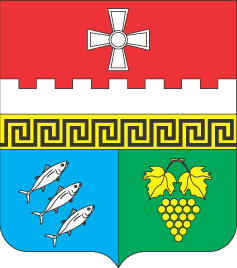 Внутригородское муниципальное образование Балаклавский муниципальный округ (ВМО Балаклавский МО) (должность)(ФИО)(подпись)(дата)(должность)(ФИО)(подпись)(дата)(должность)(ФИО)(подпись)(дата)(должность)(ФИО)(подпись)(дата)(должность)(фамилия, имя, отчество)(подпись)(дата)(ФИО заявителя)(подпись)(дата)Список имущества первой необходимостиУтрачено(ДА или НЕТ)ПримечаниеПредметы для хранения и приготовления пищи:холодильникгазовая плита (электроплита)шкаф для посудыПредметы мебели для приема пищи:столстул (табуретка)Предметы мебели для сна:Кровать (диван)Предметы средств информирования граждан:телевизор (радио)Предметы средств водоснабжения и отопления:насос для подачи водыводонагревателькотел отопительный (переносная печь)(должность)(ФИО)(подпись)(дата)(должность)(ФИО)(подпись)(дата)(должность)(ФИО)(подпись)(дата)(должность)(ФИО)(подпись)(дата)(должность)(ФИО)(подпись)(дата)Председатель Комиссии:Е.А. БабошкинЗаместитель председателя Комиссии: Липовка Юлия АлександровнаСекретарь Комиссии:Губанова Галина ПетровнаЧлены Комиссии:Руденко Владимир Александрович (по согласованию)Ефремов Андрей Сергеевич   - Глава ВМО Балаклавский МО- Заместитель главы МА ВМО Балаклавского МО- Главный специалист отдела по благоустройствуМА ВМО Балаклавского МО- Начальник отдела по благоустройству МА ВМО Балаклавского МО- Депутат Совета Балаклавского МО- Главный специалист МА ВМО Балаклавского МО(по согласованию)- Представитель Департамента капитального строительства города Севастополя(по согласованию)- Представитель ООО «УК Балаклавского района»(по согласованию)	- Представитель ООО «УК Инкерман»